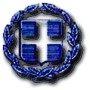 ΕΛΛΗΝΙΚΗ ΔΗΜΟΚΡΑΤΙΑ                               		ΝΟΜΟΣ ΕΒΡΟΥ                                                                       ΑΔΑ: Ψ8ΦΓΩ1Λ-ΜΦΤΔΗΜΟΣ ΣΑΜΟΘΡΑΚΗΣΑΥΤΟΤΕΛΕΣ ΤΜΗΜΑ ΟΙΚΟΝΟΜΙΚΩΝ ΥΠΗΡΕΣΙΩΝΤαχ. Διεύθυνση: Χώρα ΣαμοθράκηςΠληροφορίες: Χάϊλας Δούκας Τηλέφωνο: 2551350815Fax: 2551041204Email: doukas@samothraki.gr                                                                      Σαμοθράκη 15/7/2020                                                              Αρ. Πρωτ. : 3481ΔΙΑΚΗΡΥΞΗ ΔΗΜΟΠΡΑΣΙΑΣ ΓΙΑ ΤΗΝ  ΕΚΜΙΣΘΩΣΗ ΤΜΗΜΑΤΩΝ ΤΩΝ ΑΙΓΙΑΛΩΝ-ΠΑΡΑΛΙΩΝ  ΕΝΤΟΣ ΤΩΝ ΔΙΟΙΚΗΤΙΚΩΝ ΟΡΙΩΝ ΤΟΥ ΔΗΜΟΥ ΣΑΜΟΘΡΑΚΗΣ Ο ΔΗΜΑΡΧΟΣ ΣΑΜΟΘΡΑΚΗΣΈχοντας υπόψη:α) το Π.Δ. 270/81, (ΦΕΚ Α' 77/30-3-81)β) το Ν.3852/2010γ) το Δ.Κ.Κ (Ν.3463/06)δ)  την αριθ. 132/2020 απόφαση του δημοτικού συμβουλίου, ε) την ΚΥΑ 47458ΕΞ 2020/15-5-2020 (ΦΕΚ 1864/15.05.2020 τεύχος Β’), στ) το Ν. 2971/01 και ιδίως το άρθρο 13, όπως τροποποιήθηκε και ισχύει με το άρθρο 15 του ν. 4467/2017 και τα άρθρα 15 και 31 αυτού ως ισχύουν, ζ) το άρθρο 20 του Ν. 4690/2020  (Κορονοϊός)η) την νομοθεσία περί εκμίσθωσης δημοσίων κτημάτων (Δ11/12-11-1929)θ) την υπ’ αρ. Δ1α/Γ.Π. Οικ. 3063/15-5-2020 ¨Κανόνες τήρησης αποστάσεων σε οργανωμένες παραλίες ιδιωτικές και μη στο σύνολο της Επικράτειας, προς περιορισμό της διασποράς του κορωνοϊού COVID-19ΠΡΟΚΗΡΥΣΣΟΥΜΕΔημοπρασία πλειοδοτική, φανερή και για την ανάδειξη πλειοδοτών εκμίσθωσης τμημάτων των αιγιαλών –παραλιών εντός των διοικητικών ορίων του Δήμου Σαμοθράκης, που περιγράφονται αναλυτικά  παρακάτω και καλούμε τους ενδιαφερόμενους να εκδηλώσουν ενδιαφέρον σε προθεσμία δέκα (10) ημερών από τη δημοσίευση της διακήρυξης.Η δημοπρασία θα διεξαχθεί,  την 27/7/2020 ημέρα Δευτέρα και ώρα 12.00 μ. που βρίσκεται  στην Χώρα Σαμοθράκης, ενώπιον της επιτροπής δημοπρασιών για το έτος 2020 στην αίθουσα συνεδρίων του Δημοτικού Συμβουλίου (α΄όροφος Πνευματικού Κέντρου Δήμου Σαμοθράκης).Άρθρο 1 Περιγραφή χώρων παραχώρησης, του δικαιώματος απλής χρήσης αιγιαλού, παραλίας σε τρίτους, με σύναψη μισθωτικής σχέσης, έναντι ανταλλάγματος . Για τις παραχωρήσεις αυτές δεν ισχύουν οι διατάξεις περί υπαίθριου εμπορίου.Οι χώροι παραχώρησης, του δικαιώματος απλής χρήσης αιγιαλού, παραλίας προς τρίτους, με σύναψη μισθωτικής σχέσης, έναντι ανταλλάγματος, σύμφωνα με τα οριζόμενα στο Ν. 2971/01 και την ΚΥΑ 47458ΕΞ 2020/15-05-2020 (ΦΕΚ 1864/15.05.2020 τεύχος Β’), ορίζονται ως εξής:(οι ακόλουθες θέσεις θα δημοπρατηθούν εφόσον εξασφαλιστούν οι απαραίτητες προϋποθέσεις που καθορίζονται από την ΚΥΑ 47458ΕΞ 2020/15-05-2020 ΦΕΚ 1864/15.05.2020 τεύχος Β’): Παραλία Κήπος: (4,00 € Χ 500 τ.μ. + 1.000,00 € = 3.000,00 €)α) Για τοποθέτηση τροχήλατης καντίνας αυτοκινούμενης ή μη, με όριο τιμής εκκίνησης 1.000,00 € σύμφωνα με τους όρους και της προϋποθέσεις του άρθρου 14 της ΚΥΑ 47458, β) εμβαδό αιγιαλού 500 τ.μ. για τοποθέτηση ομπρελών & ξαπλωστρών με όριο τιμής εκκίνησης το ποσό των 2.000,00 €ΤΟΠΟΘΕΣΙΑΣ ΚΑΝΤΙΝΑΣ gis.ktimanet.gr/wms/ktbasemap/Apospasma.aspx 1/1Εμβαδόν: 15.07 τ.μ.Ιδιότητα:A/A X Y0 643154.98 4475712.581 643160.58 4475712.162 643160.43 4475709.473 643154.75 4475709.96ΤΟΠΟΘΕΣΙΑ ΞΑΠΛΩΣΤΡΩΝ ΚΑΙ ΟΜΠΡΕΛΩΝ gis.ktimanet.gr/wms/ktbasemap/Apospasma.aspx 1/1Εμβαδόν: 500.77 τ.μ.Ιδιότητα:A/A X Y0 643144.05 4475707.451 643170.44 4475705.272 643168.85 4475686.483 643142.39 4475688.60Ανατολικά  Παραλίας Ακρωτήρι Καμαριώτισσας: 5,00 € Χ 500 τ.μ. + 1.000,00 € = 3.500,00 €)α) Για τοποθέτηση τροχήλατης καντίνας αυτοκινούμενης ή μη, με όριο τιμής εκκίνησης 1.000,00 € σύμφωνα με τους όρους και της προϋποθέσεις του άρθρου 14 της ΚΥΑ 47458, β) εμβαδό αιγιαλού 500 τ.μ. για τοποθέτηση ομπρελών & ξαπλωστρών με όριο τιμής εκκίνησης το ποσό των 2.500,00 € ΤΟΠΟΘΕΣΙΑ ΚΑΝΤΙΝΑΣ gis.ktimanet.gr/wms/ktbasemap/Apospasma.aspx 1/1Εμβαδόν: 15.00 τ.μ.Ιδιότητα:A/A X Y0 622783.30 4481034.951 622788.78 4481032.492 622787.75 4481030.213 622782.28 4481032.674 622783.30 4481034.95ΤΟΠΟΘΕΣΙΑ ΞΑΠΛΩΣΤΡΩΝ ΚΑΙ ΟΜΠΡΕΛΩΝ gis.ktimanet.gr/wms/ktbasemap/Apospasma.aspx 1/1Εμβαδόν: 499.10 τ.μ.Ιδιότητα:A/A X Y0 622808.71 4481031.141 622805.13 4481024.392 622783.31 4481036.763 622781.19 4481034.254 622754.53 4481047.215 622759.62 4481056.93Δυτικά  Παραλίας Ακρωτήρι Καμαριώτισσας: 5,00 € Χ 500 τ.μ. + 1.000,00 € = 3.500,00 €)α) Για τοποθέτηση τροχήλατης καντίνας αυτοκινούμενης ή μη, με όριο τιμής εκκίνησης 1.000,00 € σύμφωνα με τους όρους και της προϋποθέσεις του άρθρου 14 της ΚΥΑ 47458, β) εμβαδό αιγιαλού 500 τ.μ. για τοποθέτηση ομπρελών & ξαπλωστρών  με όριο τιμής εκκίνησης το ποσό των 2.500,00 € ΤΟΠΟΘΕΣΙΑ ΚΑΝΤΙΝΑΣ gis.ktimanet.gr/wms/ktbasemap/Apospasma.aspx 1/1Εμβαδόν: 15.00 τ.μ.Ιδιότητα:A/A X Y0 622749.56 4480966.561 622751.76 4480967.752 622754.61 4480962.473 622752.41 4480961.284 622749.56 4480966.56ΤΟΠΟΘΕΣΙΑ ΞΑΠΛΩΣΤΡΩΝ ΚΑΙ ΟΜΠΡΕΛΩΝ gis.ktimanet.gr/wms/ktbasemap/Apospasma.aspx Εμβαδόν: 500.03 τ.μ.Ιδιότητα:A/A X Y0 622731.31 4480972.731 622735.55 4480975.912 622760.15 4480945.883 622750.10 4480937.814 622725.23 4480968.50Η διάρκεια της μίσθωσης ορίζεται από την υπογραφή της σύμβασης έως την 31-12-2022.Η καταβολή του ανταλλάγματος γίνεται σύμφωνα με τους όρους και τις προϋποθέσεις του άρθρου 7 της ΚΥΑ 47458 ΕΞ2020/15-5-2020 (ΦΕΚ 1864Β΄). Ειδικά για το έτος 2020, εφαρμόζονται και οι διατάξεις του άρθρου 17 της ανωτέρω ΚΥΑ και του άρθρου 20 του Ν.4690/2020 (ΦΕΚ 104/Α΄).Άρθρο 3Σύμβαση Ο τελευταίος πλειοδότης υποχρεούται όπως εντός δέκα ημερών από την κοινοποίηση, που ενεργείται με αποδεικτικό παραλαβής, της απόφασης της διοικητικής αρχής (Οικονομική Επιτροπή) περί κατακυρώσεως ή εγκρίσεως του αποτελέσματος της δημοπρασίας, να προσέλθει μαζί με τον εγγυητή του για την σύνταξη και υπογραφή της σύμβασης, καθώς και την εξόφληση του προβλεπόμενου οικονομικού αντιτίμου όπως αυτό ορίζεται από την σχετική ΚΥΑ, άλλως και η κατατεθείσα εγγύηση καταπίπτει υπέρ του δήμου χωρίς δικαστική παρέμβαση. Ενεργείται δε αναπλειστηριασμός εις βάρος του και του εγγυητή του, οι οποίοι ευθύνονται για το μεγαλύτερο τυχόν οικονομικό αποτέλεσμα της δημοπρασίας από αυτό της προηγούμενης. Για την συμμετοχή στην δημοπρασία θα πρέπει ο ενδιαφερόμενος να καταθέσει στην Επιτροπή διενέργειας της δημοράσίας, επί ποινή αποκλεισμού, τα παρακάτω δικαιολογητικά:Φωτοτυπία αστυνομικής ταυτότητας αν είναι φυσικό πρόσωπο.Σχετικό παραστατικό εκπροσώπησης αν είναι εταιρεία ή κοινοπραξία.Ειδικότερα:Οι Α.Ε. εκπροσωπούνται από μέλος του Δ.Σ. ή άλλο νόμιμο εξουσιοδοτημένο πρόσωπο, εφοδιασμένο με πρακτικό στο οποίο εκτός από την έγκριση συμμετοχής στο διαγωνισμό θα αναφέρεται και το πλήγρες ονοματεπώνυμο του εκπροσώπου, καθώς και επίσημα αποσπάσματα πρακτικών Δ.Σ. και Γ.Σ. ή ΦΕΚ, από τα οποία θα προκύπτει το νομότυπο της συγκρότησης και λήξψεως της εξουσιδοτικής αποφάσεωνα από το Δ.Σ.Οι ΕΠΕ, ΟΕ και ΕΕ εκπροσωπούνται από το διαχειριστή τους ή άλλο πρόσωπο εξουσιοδοτημένο με συμβολαιογραφικό πληερξούσιο.Οι Κοινοπραξίες εκπροσωπούνται από κοινό εκπρόσωπω τον οποίο εξουσιδοτούν με συμβολαιογραφικό πληρεξούσιο όλα τα μέλη της Κοινοπραξίας.Βεβαίωση από την Ταμειακή Υπηρεσία του Δήμου Σαμοθράκης περί μη οφειλής του συμμετέχοντος (ομοίως και για τους υπόλοιπους εταίρους αν είναι εταιρεία).Αποδεικτικό ενημερότητας για χρέη προς το Δημόσιο (Δ.Ο.Υ.).Υπέυθυνη δήλωση αντί Ποινικού Μητρώου (που να δηλώνεται ότι: Δεν υπάρχει εις βάρος μου τελεσίδικη καταδικαστική απόφαση για έναν από τους ακόλουθους λόγους: συμμετοχή σε εγκληματική οργάνωση, δωροδοκία, απάτη, τρομοκρατικά εγκλήματα ή εγκλήματα συνδεόμεναν με τρομοκρατικές δραστηριότητες, νομιμοποίηση εσόδων από παράνομες δραστηριότητες ή χρηματοδότηση της τρομοκρατίας, παιδική εργασία και άλλες μορφές εμπορίας ανθρώπων).Αντίγραφο (επικυρωμένο) της άδειας παραμονής για αλλοδαπούς εκτός των χωρών Ε.Ε. ή άδεια παραμονής αν έχουν ιθαγένεια κράτους μέλους.Εγγυητική Επιστολή αναγνωρισμένου πιστωτικού ιδρύματος ή εγγυητική επιστολή του Ταμείου Παρακαταθηκών και Δανείων ποσού ίσου με το 10% του ορισόμενου ελάχιστου ορίου πρώτης προσφοράς επί της συνολικής διάρκειας της σύμβασης.Υπεύθυνη δήλωση του Ν.1599/1986 του συμμετέχοντος ότι έχει λάβει γνώση των όρων της διακήρυξης και ότι τους αποδέχεται ανεπιφύλακτα, παριτούμενος από το δικαίωμα προσβολής τους δικαστικώς ή εξωδίκως, καθώς και ότι έλαβε γνώση των όρων της ΚΥΑ- Κοινής Υπουργικής Απόφασης αρίθμ. 47458 ΕΞ 2020 (ΦΕΚ 1864/Β/15-5-2020) έγγραφο του Υπουργείου Οικονομικών- Εσωτερικών & Διοικητικής Ανασυγκρότησης και το άρθρο 42 του Ν.4788/2020.Υπεύθυνη δήλωση του Ν. 1599/1986 αν είναι κάτοχος Άδειας Λειτουργίας Καντίνας- αυτοκινούμενης ή μη – για άσκηση υπαίθριου εμπορίου και επί καταφατικής απαντήσεως να αναγραφού λεπτομερώς τα στοιχεία της άδειας.Οι προσφορές των πλειοδοτών αναγράφονται στα πρακτικά κατά σειρά εκφωνήσεως με το ονοματεπώνυμο του πλειοδότη. Κάθε προσφορά είναι υποχρεωτική για τον πλειοδότη και η υποχρέωση αυτή μεταβαίνει αλληλοδιαδδόχως από τους πρώτους στους ακόλουθους και επιβαρύνει οριστικά τον τελευταίο πλειοδότη. Αν κάποιος λειοδοτεί για λογαριασμό άλλου, αυτό οφείλει να το δηλώσει στην Επιτροπή πριν από την έναρξη του διαγωνισμού, αφού παρουσιάσει νόμιμο πληρεξούσιο, αλλιώς θεωρείται ότι μετέχει για λογαριασμό δικό του. Η κάθε προσφορά για να γίνει αποδεκτή θα πρέπει να είναι ανώτερη τουλάχιστον κατά 5% του ελάχιστου ορίου της προσφοράς ή μετά την έναρξη της δημοπρασίας του εκάστοτε αποτελέσματος αυτής.Η δημοπρασία επαναλαμβάνεται οίκοθεν από τον Δήμαρφχο εάν δεν παρουσιαστεί σε αυτήν πλειοδότης. Η επαναληπτική δημοπρασία γνωστοποιείται με περίληψη διακήρυξης η οποία αναφέρεται στους όρους της πρώτης διακήρυξης και δημοσιεύεται πέντε (5) τουλάχιστον ημέρες προ της ημέρας διενέργειεας της δημοπρασίας διεξάγεται δε με όσα αναφέρθηκαν παραπάνω. Η διακήρυξη της δημοπρασίας, μετά την έγγραφη ενημέρωση του Προϊσταμένου της Κτηματικής Υπηρεσίας Έβρου θα δημοσιευτεί πέντε (5) τουλάχιστον ημέρες πριν τη διενέργεια της δημοπρασίας στον Πίνακα Ανακοινώσεων, καθώς και στη ιστοσελίδα του Δήμου Σαμοθράκης, περίληψή της θα δημοσιευτεί σε μία (1) ημερήσια τοπική εφημερίδα και θα αναρτηθεί στο ΔΙΑΥΓΕΙΑ.Μετά τη λήξη της μίσθωσης δεν επιτρέπεται η παραμονή του μισθωτή στον παραχωρηθέντα χώρο και ο μιθσωτής υπορχεούται να παραδώσει το χώρο απολύτως  καθαρό απαλαγμένο από οποιαδήποτε επέμβαση του (διαμόρφωση χώρου, τροχόσπιτο, καρέκλες, ομπρέλες, διαφημιστικά, σκουπίδια, ενημερωτικές πινακίδες κ.λ.π.-τα ανωτέρω αναφέρονται ενδεικτικά και όχι περιοριστικά) και από κινητά που χρησομοποιήθηκαν για την  άσκηση της δραστηριότητας του. Στην περίπτωση που δεν αποδοθεί το μισθίο κατά τον ως άνω χρόνο υποχρεούται ο μισθωτής στην καταβολή 1.000,00 € ως συμφωνημένη ποινική ρήτρα και για κάθε ημέρα παραμονής του στο μίσθιο. Η ρήτρα εκπίπτει και εάν διαπιστωθεί έστω και η παραμονή κα ενός κινητού πράγματος του μισθωτή στο μίσθιο. Την ως άνω ρήτρα αποδέχεταο ο μισθωτής ως δίκαιη και εύλογη. Κατόπιν της κατακυρώσεως της δημοπρασίας, στις συμβάσεις που θα συναφθούν ο μισθωτής θα δηλώσει ότι έχει λάβει πλήρη γνώση και κατανόησε πλήρως τους όρους και τις προϋποθέσεις της Κοινής Υπουργικής Απόφασης ΚΥΑ αρίθμ. 47458 ΕΞ 2020 (ΦΕΚ1864/Β/15-5-2020), της ΚΥΑ αρίθμ. Δ1α/ΓΠ/ Οικ. 30603/15-5-2020, του άρθρου 20 του Ν.4690/2020 και των διατάξεων των άρθρων 2, 13, 15 και 31 του Ν.2971/2001 και την τροποποίηση υπ’ αρίθμ. 56568/5-6-2020 απόφαση των Υπουργών Οικονομικών- Εσωτερικών-Περιβάλλοντος και Ενέργειας και ότι θα τηρήσει αυτούς απαρέγκλιτα.Μετά το πέρας της παραπάνω προθεσμίας των δέκα ημερών η σύμβαση θεωρείται ότι καταρτίστηκε οριστικά. Το μισθωτήριο συμβόλαιο συντάσσεται σε τρία (3) αντίγραφα που υπογράφονται από τα συμβαλλόμενα μέρη. Στη σύμβαση παραχώρησης προσδιορίζονται σαφώς τα στοιχεία του υπέρ ου, το είδος της παραχώρησης (απευθείας ή μη, η διάρκεια της σύμβαση, η θέση με τις συντεταγμένες και το εμβαδόν του κοινόχρηστου χώρου που παραχωρείται, η ιδιότητά του (αιγιαλός, παραλία κ.λ.π), το είδος της χρήσης και το καταβλητέο αντάλλαγμα. Ο χώρος αυτός αποτυπώνεται με επιμέλεια του αιτούντα, σε υπόβαθρο ορθοφωτοχάρτη του άρθρου 11 του ν.4281/2014, ή σε υπόβαθρο ορθοφωτοχάρτη από την εφαρμογή «OPEN» της ΕΚΧΑ Α.Ε., ή σε απόσπασμα του τοπογραφικού διαγράμματος καθορισμού οριογραμμών αιγιαλού και παραλίας όπου αυτός υφίσταται, αποτελεί αναπόσπαστο στοιχείο της αίτησης, που ελέγχεται και θεωρείται από τον Δήμο και επισυνάπτεται στη σύμβαση παραχώρησης απλής χρήσης.Ο Δήμος αποστέλλει στην αρμόδιο Κτηματική Υπηρεσία αντίγραφο του πρακτικού κατακύρωσης της δημοπρασίας και τη συναφθείσα, σε εκτέλεση του πρακτικού, σύμβαση παραχώρησης με τον πλειοδότη, σε τρία (3) αντίγραφα προς προσυπογραφή αυτών από τον Προϊστάμενο της Κτηματικής Υπηρεσίας συνοδευόμενα από το πρωτότυπο διπλότυπο είσπραξης για την απόδειξη καταβολής του οφειλόμενου ποσοστού υπέρ του δημοσίου. Στη σύμβαση παραχώρησης πρέπει να έχουν ενσωματωθεί επί ποινή ανάκλησής της, οι τυχόν υποδείξεις του Προϊσταμένου της Κτηματικής Υπηρεσίας, σύμφωνα με τα προαναφερθέντα καθώς και να αναγράφεται ο αριθμός του διπλοτύπου είσπραξης του ποσοστού υπέρ του δημοσίου. Μόνο μετά την υπογραφή της σύμβασης παραχώρησης ο υπέρ ου έχει το δικαίωμα να εγκατασταθεί στον παραχωρούμενο κοινόχρηστο χώρο. Άρθρο 4Αντάλλαγμα Η καταβολή του επιτευχθέντος δια της δημοπρασίας επιτευχθέντος ανταλλάγματος, που θα αποτελέσει το ετήσιο μίσθωμα, γίνεται σύμφωνα με τους όρους και τις προϋποθέσεις του άρθρου 7 της ΚΥΑ 47458 ΕΞ 2020/15.05.2020 (ΦΕΚ 1864/15.05.2020 τεύχος Β’). Ειδικά για το έτος 2020, εφαρμόζονται και οι διατάξεις του άρθρου 17 της ανωτέρω ΚΥΑ και του άρθρου 20 του Ν.4690/20 (ΦΕΚ 104 Α’). Ειδικότερα το αντάλλαγμα για την χρήση 2020 καταβάλλεται σε τρείς (3) ισόποσες δόσεις, της πρώτης δόσης άμεσα καταβλητέας πριν την υπογραφή της σύμβασης ενώ οι υπολειπόμενες δόσεις είναι μηνιαίες, αναγράφονται στην σύμβαση παραχώρησης και αποστέλλονται για βεβαίωση στην αρμόδια δημόσια οικονομική υπηρεσία (Δ.Ο.Υ.). Για τις επόμενες δύο (2) χρήσεις τα σχετικά ποσά αποστέλλονται άμμεσα για βεβαίωση στην αρμόδια Δ.Ο.Υ., της 1ης δόσης εκάστης χρήσης καταβλητέας μέχρι την 31η Μαρτίου του αντιστοίχου έτους, οι δε υπολειπόμενες ακολουθούν και καταβάλλονται μηνιαίως. Άρθρο 5Λήξη μίσθωσης Ο μισθωτής υποχρεούται με τη λήξη της μίσθωσης, να παραδώσει το μίσθιον στην κατάσταση στην οποία το παρέλαβε, διαφορετικά ευθύνεται σε αποζημίωση. Άρθρο 6Αναμίσθωση – Υπεκμίσθωση Σιωπηρή αναμίσθωση, ως και υπεκμίσθωση του μισθίου από τον μισθωτή απαγορεύεται απολύτως. Άρθρο 7Ευθύνη ΔήμουΟ Δήμος δεν ευθύνεται έναντι του μισθωτού, για την οποία (κατάσταση) συμπεραίνεται ότι έχει λάβει γνώση αυτός, ούτε για την ύπαρξη οποιασδήποτε δουλείας επί του κτήματος, ούτε υποχρεούται σε επιστροφή ή μείωση του μισθώματος ή και λύση της σύμβασης άνευ σπουδαίου λόγου. Άρθρο 8Δημοσίευση Διακήρυξης Η διακήρυξη θα δημοσιευθεί με φροντίδα του Δημάρχου  τουλάχιστον δέκα (10) ημέρες πριν από τη διενέργεια της δημοπρασίας, με τοιχοκόλληση αντιγράφου αυτής στον πίνακα ανακοινώσεων του δημοτικού καταστήματος και στην ιστοσελίδα του Δήμου (www.samothraki.gr).Περίληψη της διακήρυξης θα δημοσιευθεί σε μία ημερήσια τοπική εφημερίδα πέντε (5) ημέρες προ της διενέργειας της δημοπρασίας και στο ΔΙΑΥΓΕΙΑ επί ποινή ακυρότητας.Τα έξοδα δημοσίευσης βαρύνουν τον τελευταίο πλειοδότη. Σε περίπτωση που προκύψουν περισσότεροι του ενός πλειοδότες τα έξοδα δημοσίευσης θα επιμεριστούν.Άρθρο 9                                       Υποχρεώση αδειοδότησηςΟι ανακηρυχθέντες πλειοδότες υποχρεούνται να προβούν στην έκδοση των κατά νόμο αδειών και εγκρίσεων που απαιτούνται από άλλες αρχές, υπηρεσίες ή φορείς, για την άσκηση της συγκεκριμένης δραστηριότητας για την οποία παραχωρήθηκε το δικαίωμα απλής χρήσης του κοινόχρηστου χώρου και να την ασκεί σύμφωνα με τους όρους, τις προϋποθέσεις και τους περιορισμούς που τη διέπουν. Η σύμβαση μίσθωσης δεν υποκαθιστά τυχόν άδειες άλλων διευθύνσεων ή αρχών ή υπηρεσιών ή φορέων όπου απαιτούνται για την άσκηση της δραστηριότητας. Άρθρο 10Πληροφόρηση ενδιαφερομένωνΠληροφορίες για τη δημοπρασία παρέχονται από το Αυτοτελές Τμήμα Οικονομικών Υπηρεσιών, Αρμόδιοςυπάλληλος: Χάϊλας Δούκας τις εργάσιμες ημέρες και ώρες.Ταχ. Διεύθυνση: ΧΩΡΑ ΣΑΜΟΘΡΑΚΗΣΤ.κ. 68002Τηλέφωνο: 2551350815FAX: 2551041204Email:doukas@samothraki.grΑντίγραφο της διακήρυξης αποστέλλεται ηλεκτρονικά στους ενδιαφερόμενους  ύστερα από αίτηση που υποβάλλεται στην παραπάνω ηλεκτρονική διεύθυνση μέχρι 24/7/2020. 						  Ο Δήμαρχος 						 Γαλατούμος Νικόλαος